宣讲会时间：2019年9月26日（周四）   14：00宣讲会地点：西南交通大学犀浦校区四食堂三楼319教室5G之光，当“燃”有你                          --成都新易盛2020校园招聘企业简介成都新易盛通信技术股份有限公司（股票代码300502）成立于2008年，公司总部位于成都，在美国硅谷及香港设有全资子公司，是国内领先的光模块及子系统解决方案供应商。公司始终坚持“科技创新为核心生命力”的理念，高度重视新技术和新产品的研发。目前自主研发的光模块产品超过3000种，涵盖了多种标准的通信网络接口、传输速率、光波波长等技术指标，应用领域涵盖了数据宽带、电信通讯、数据中心、Fttx、安防监控和智能电网。新易盛立足中国，放眼世界，致力成为全球顶尖的光模块解决方案供应商。公司始终以客户需求为导向，提供全方位定制化产品和专业化解决方案，目前产品广泛应用于近百个国家和地区，尤其是欧洲、北美和亚洲市场，主要服务于国际一流的通信设备商及互联网厂商。万物互联的5G时代将以新一代通信技术撬动世界的发展，我们面临巨大的市场机会以及全球范围的竞争与挑战。我们需要更多认同“诚信、务实、创新、拼搏”理念的年轻伙伴们，与我们携手相伴、砥砺奋进、勇立潮头，共同构建万物联接的新未来。- 校招攻略企业荣誉 -新易盛专注光模块行业20余年，是国内第一家以光模块为主营业务上市的企业，目前员工超过1100人，我们正通过不断的技术创新为全球提供全方位定制化产品和专业化解决方案。●  国家高新技术企业，建有四川省认定企业技术中心●  国家级专精特新“小巨人”企业●  “四川之最”光电子器件制造业最佳效益五强●  成都市高新区战略型新兴产业五十佳- 校招攻略员工福利 -1．行业具备竞争力的薪酬、绩效奖金、年终奖金、带薪年假、五险一金、节日福利、免费住宿、通勤班车、免费工作餐、健康体检。2．对做出关键贡献的员工，给予丰厚奖励和期权激励。3．两万多平方米综合生产研发基地，园区多样化的娱乐设施：足球场、篮球场、乒乓球场、羽毛球场、健身房、KTV、咖啡吧、台球室、Xbox游戏机、桌上足球。4．导师制的新人培养模式，专业的培训、轮岗计划、出国机会，助力每位同事的个人和职业成长。5．公司扁平化的组织管理，氛围纯粹，是一方学习成长，奋斗创新，追求极致的净土。6．近年来公司快速成长，5G、数据中心业务迅猛发展。这里充满了挑战和机会。- 校招攻略岗位需求 -- 校招攻略宣讲行程 –欢迎来到新易盛宣讲会现场，和HR近距离交流，聆听新易盛的发展与新易盛人的成长。我们将在宣讲会现场进行笔试，请同学们不要错过哟！欢迎关注新易盛招聘公众号（eoptolinkHR），宣讲行程持续更新中~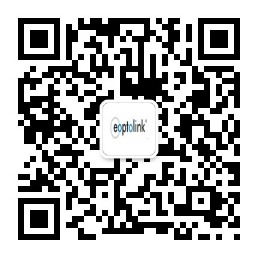 - 校招攻略招聘流程 -1、网申：邮箱recruit@eoptolink.com（邮件主题：“职位”+“姓名”+“学校“）；前程无忧&智联招聘线上投递简历；2、宣讲会：宣讲会现场接受简历投递；3、笔试：宣讲会现场笔试4、面试/录用：宣讲会结束后1-2日进行面试，面试通过者1周内发放offer- 校招攻略联系方式 -1、校招答疑QQ群：8387111402、校招热线：028-67087999-8084/80533、公司官网：www.eoptolink.com4、公司地址：成都市双流区公兴镇物联西街127号（物联网工业园）新易盛还有意招募校园大使如果你对我们做的事情很感兴趣，了解并认同新易盛企业文化，有相关校园活动推广经验，开朗活泼，交友甚广，那么我们将会邀请你成为我们的签约校园大使，协助开展校园招聘工作。我们将为你提供有竞争力的实习薪资、实习证明/面试直通卡/内推奖金（500-800/人）。报名方式：投递简历至新易盛招聘邮箱recruit@eoptolink.com，并注明邮件主题：“校园大使”+“姓名”+“学校岗位名称学历要求面向专业薪资博士研究员博士光学工程、材料科学、电子科学、软件工程等相关专业20-30万/年，优秀者面议硬件开发工程师硕士通信工程、电路与系统、电子信息工程、电子科学与技术、计算机科学与技术、光信息科学等相关专业硕士：15-25万/年本科：10-14万/年优秀者面议嵌入式软件开发工程师 硕士通信工程、电路与系统、电子信息工程、电子科学与技术、计算机科学与技术、光信息科学等相关专业硕士：15-25万/年本科：10-14万/年优秀者面议光学设计工程师硕士光电子科学与技术、光信息科学、光学工程、物理学等相关专业硕士：15-25万/年本科：10-14万/年优秀者面议机械设计及机电一体化工程师硕士机械设计及自动化、机械工程、机械电子工程等相关专业硕士：15-25万/年本科：10-14万/年优秀者面议自动化软件开发工程师硕士/重点本科电子通信、自动化、电子科技与技术等相关专业硕士：15-25万/年本科：10-14万/年优秀者面议硬件助理工程师重点本科电子信息工程、通信工程、自动化、光电子科学与技术、电子科技与技术等相关专业9-14万/年工艺/NPI/测试工程师重点本科电子信息工程、通信工程、自动化、光电子科学与技术、电子科技与技术、机械设计及自动化、机械工程、机械电子工程等等相关专业9-14万/年质量工程师硕士/重点本科电子通信类、质量管理类专业8-16万/年国际销售工程师（英语方向）硕士/重点本科通信电子类、光学类、语言类、市场营销相关等专业8-16万/年城市目标院校宣讲日期宣讲会地点重庆重庆邮电大学9月16日  19：002316教室重庆重庆大学9月17日  19：00 A区主教学楼330教室西安西北工业大学9月17日  16：30长安校区启真楼一楼就业信息发布厅西安西安交通大学9月18日  10：10中2-3219教室西安西安电子科技大学9月18日  14：00J-608教室成都四川大学9月17日  17：00望江校区东三教149教室成都电子科技大学9月24日   14：00清水河校区品学楼B206成都西南交通大学9月26日   14：00犀浦校区四食堂三楼319教室武汉武汉理工大学9月19日  10：00马房山校区东院就业楼二号厅武汉武汉大学9月20日  10：00信息学部 就业中心第一报告厅武汉华中科技大学9月20日  14：30华科研究生活动中心合肥中国科学技术大学9月23日  13：00西区学生活动中心（一楼）报告厅哈尔滨哈尔滨工程大学9月23日  14：0021B教学楼415中教室哈尔滨哈尔滨工业大学9月24日  19：00活动中心512南京南京理工大学9月26日 14：00第四教学楼B406南京南京邮电大学9月26日 19：00三牌楼校区教东301